                                                Картка обліку дитини,занесеної до банку даних обдарованих дітей Донецької області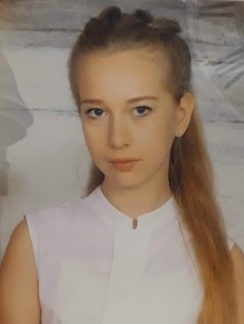 Прізвище, ім’я, по батькові дитини Яценко Оксана СергіївнаПовна дата народження 11 квітня 2003 рікПовна назва навчального закладу Навчально-виховний комплекс № 1                        Покровської міської ради Донецької областіКлас навчання  11 класПрофіль навчання англо-українськийПовна домашня адреса м. Покровськ, м-н «Південний», б.9, кв.9Телефон 0953163854Відомості про батьків (ПІБ, місце роботи, посада) Мати – Яценко Олена Олексіївна, завідувач аптеки №24 ТОВ ЗТФ «Арніка»; батько – Яценко Сергій Анатолійович, старший державний податковий інспектор відділу інформаційних технологій головного управління ДФС у Донецькій областіВид обдарованості (практично-перетворювальна) Хобі та захоплення дитини декоративно-прикладне мистецтво, поглиблене вивчення англійської мови Досягнення дитини за 3 навчальні роки (міський, обласний, всеукраїнський рівень) Відомості про педагога-наставника дитиниПІБ Малєєва Інна В’ячеславівнаМісце роботи Навчально-виховний комплекс №1  Покровської міської ради Донецької областіПосада учитель трудового навчання та технологійПедагогічний стаж 31Категорія, звання спеціаліст вищої категорії, вчитель - методист, Диплом переможця ІІ (обласного) етапу Всеукраїнського конкурсу «Учитель року – 2014» у номінації «Трудове навчання»Начальник відділуосвіти                    				____________		М.О. ГолубДата заповнення 05.06.2019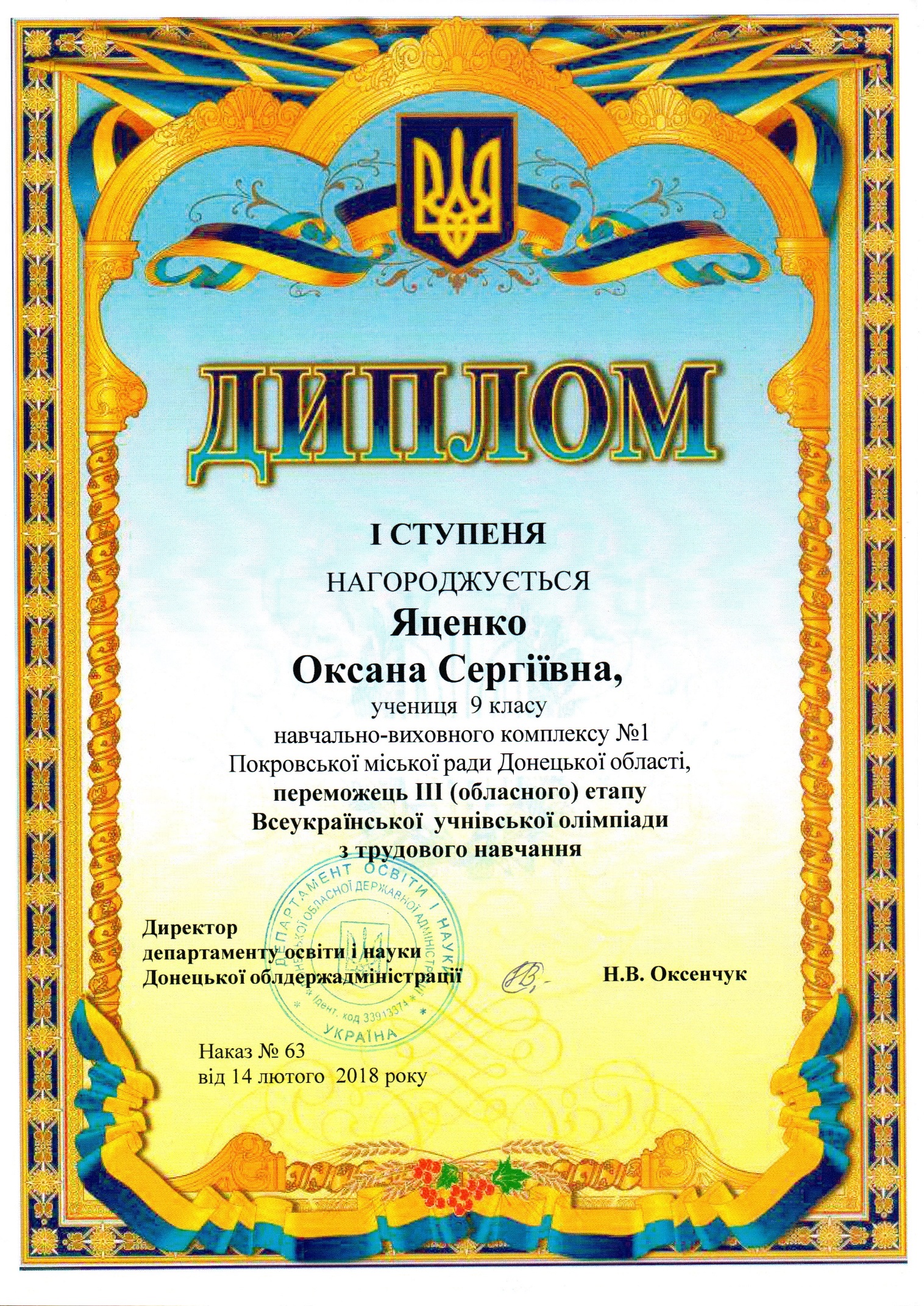 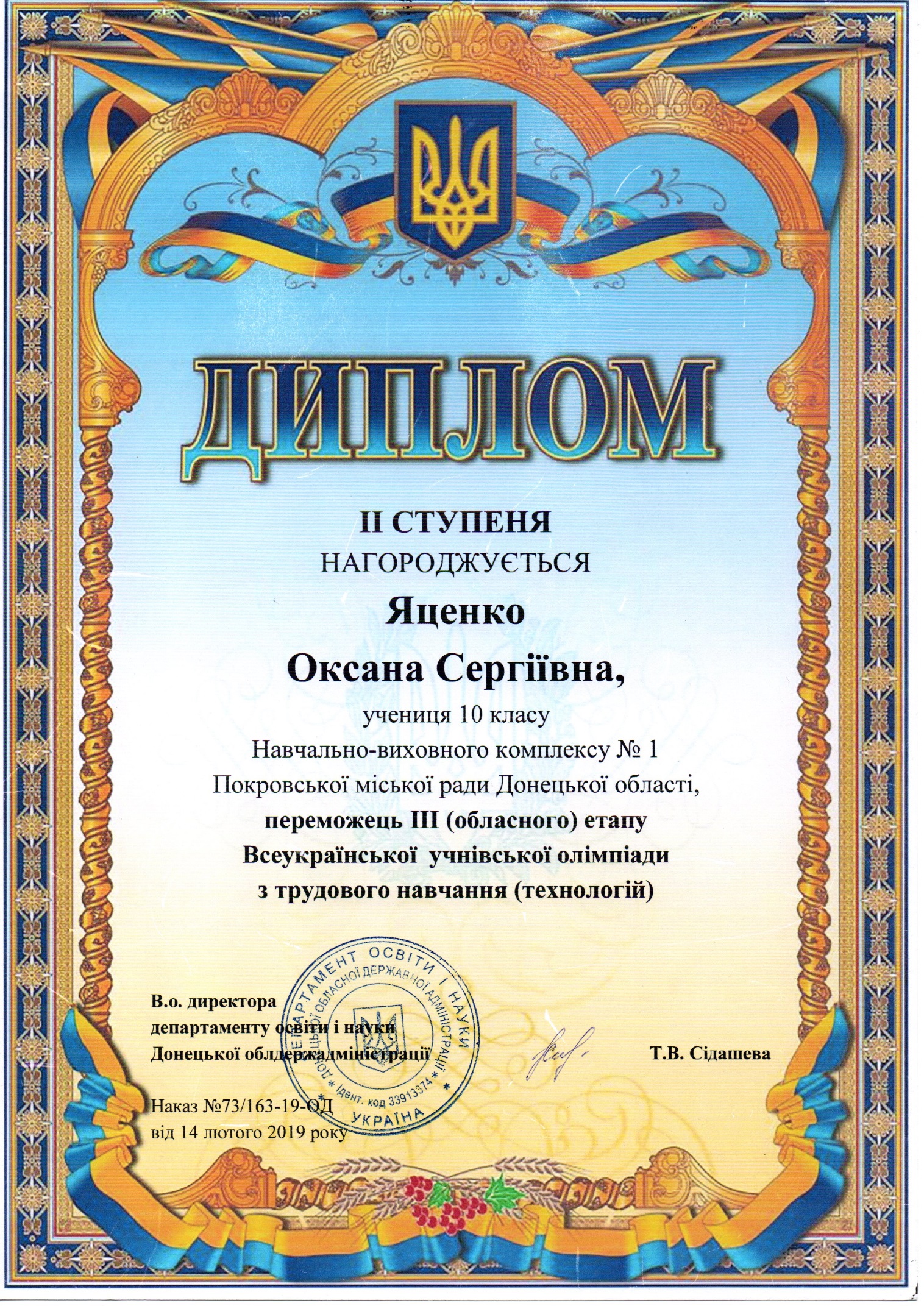 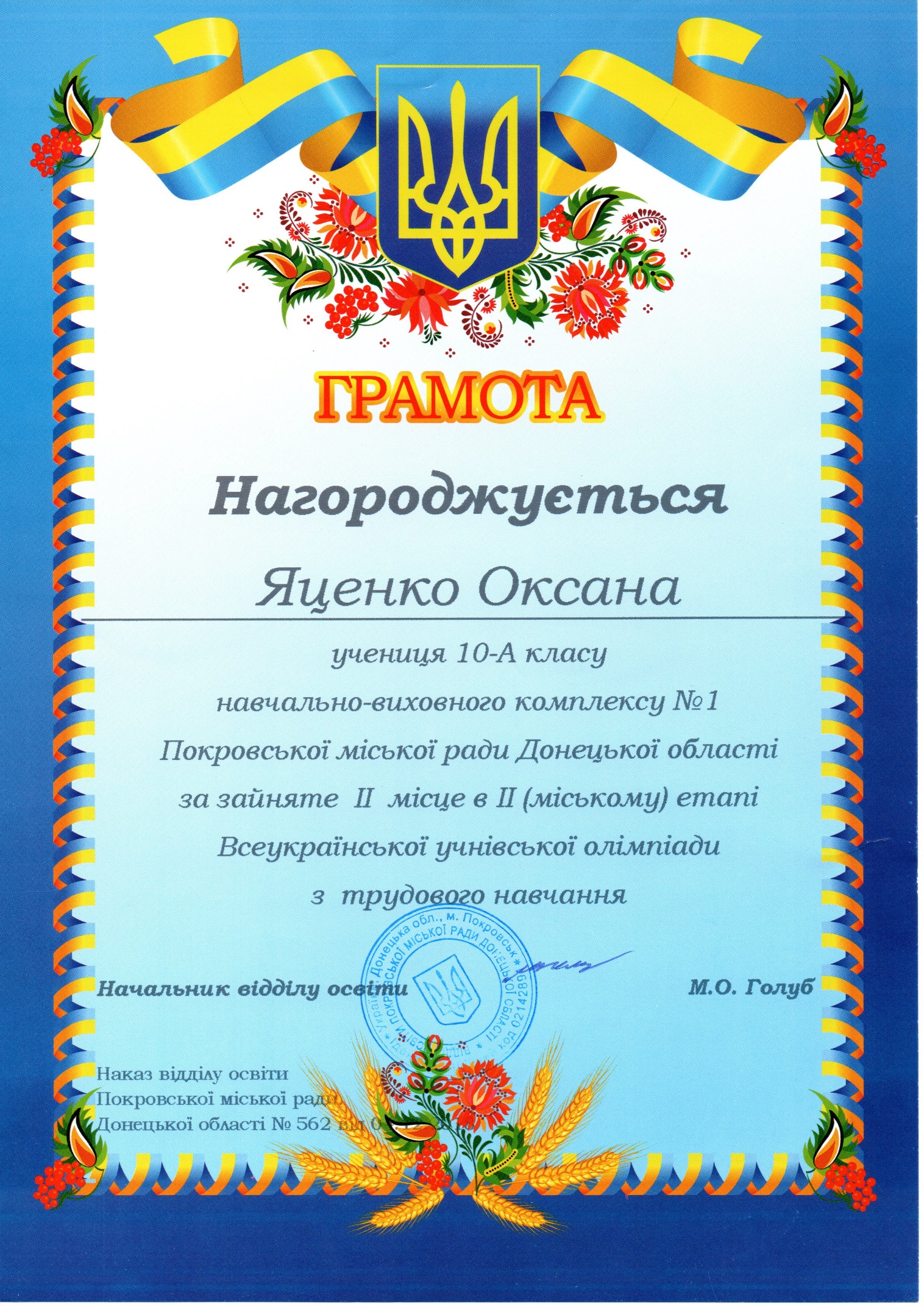 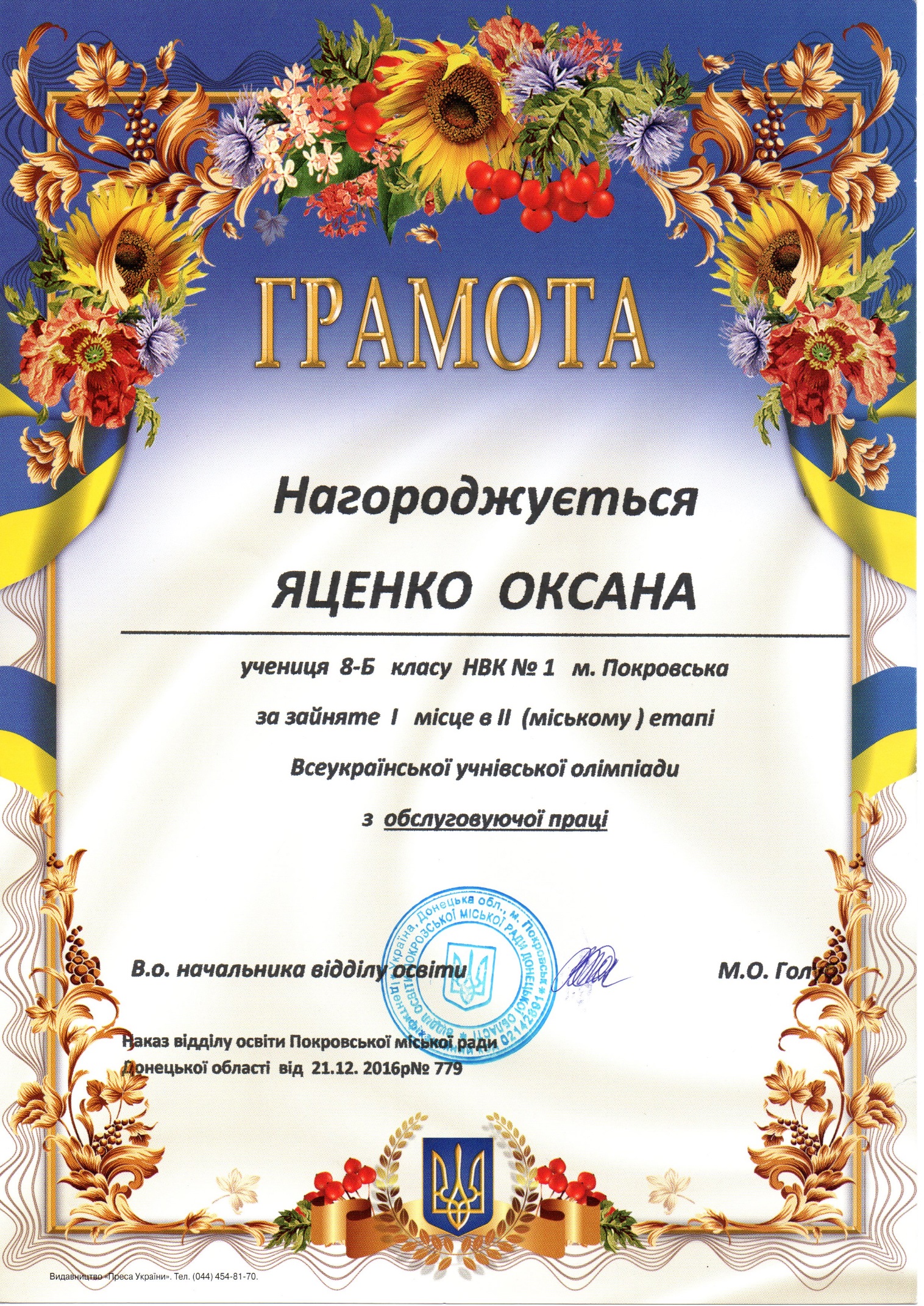 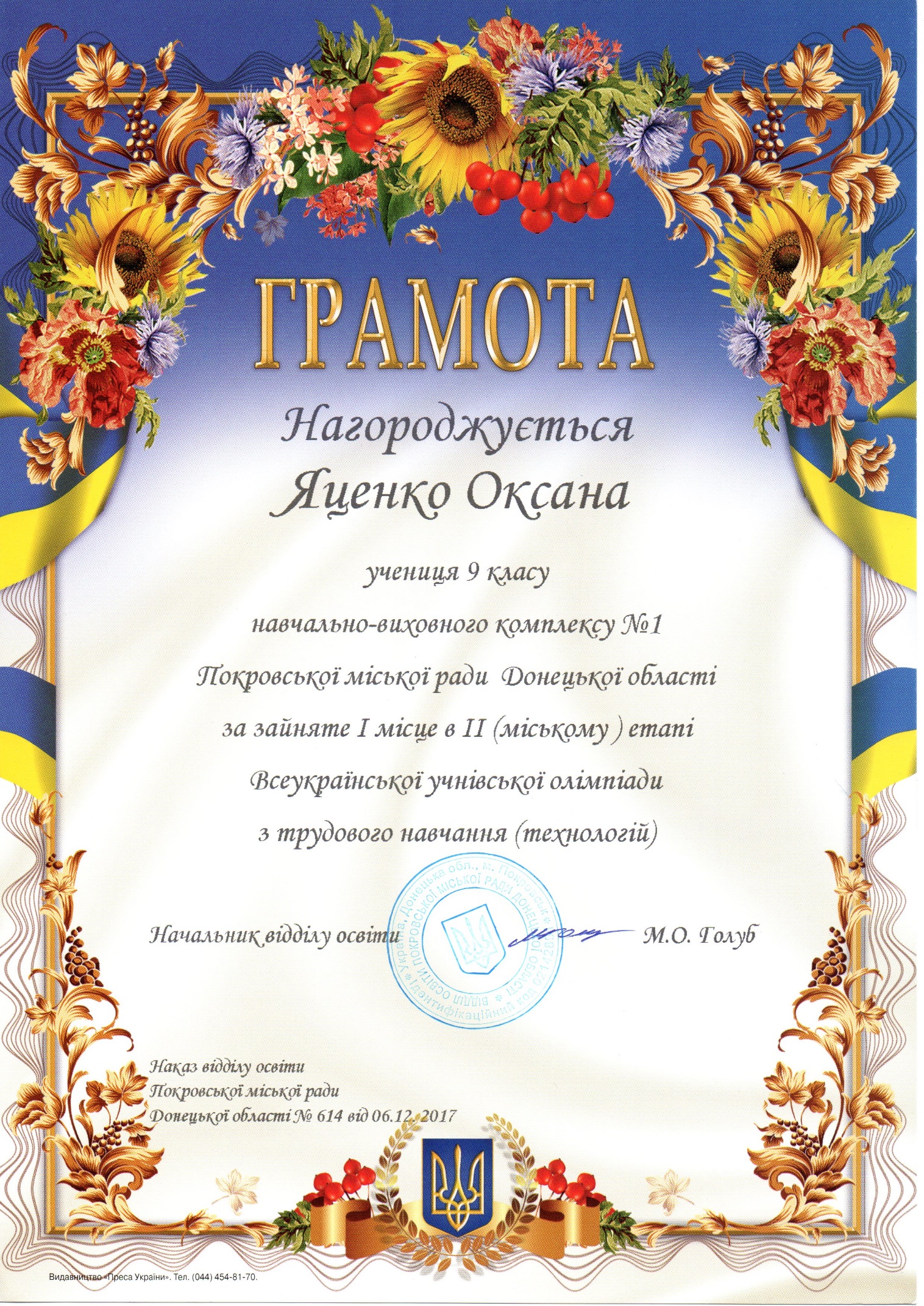 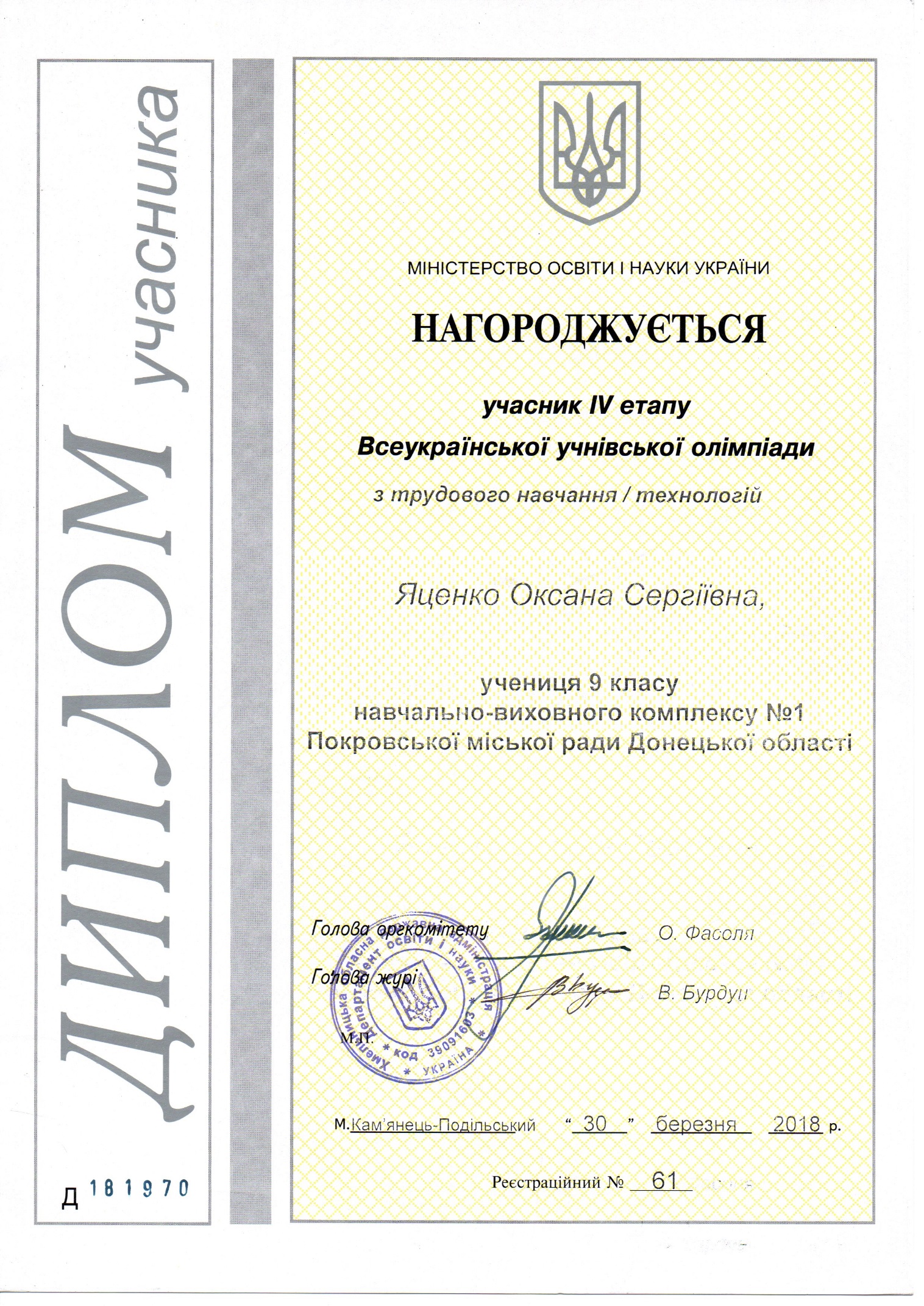 Навчальний рікМіський рівеньМіський рівеньОбласний  рівеньОбласний  рівеньВсеукраїнський рівеньВсеукраїнський рівеньНавчальний рікНазва заходуРезультатНазва заходуРезультатНазва заходуРезультат2016-20172017-20182018-2019ІІ етап Всеукраїнської учнівської олімпіади з обслуговуючої праці                                       ІІ етап Всеукраїнської учнівської олімпіади з трудового навчанняІІ етап Всеукраїнської учнівської олімпіади з трудового навчання                                       І місцеІ місцеІІ місцеІІІ етап Всеукраїнської учнівської олімпіади з трудового навчанняІІІ етап Всеукраїнської учнівської олімпіади з трудового навчанняІ місцеІІ місцеIV етап Всеукраїнської учнівської олімпіади з  трудового навчанняIV місце